	2014年4月25日，日内瓦尊敬的先生/女士：1	第15研究组在其上一次会议（2014年3月24日-4月4日，日内瓦）上作出决定，在第16/15号课题（外部设备及相关的室内安装）开展的研究框架内，编制下述两份问卷调查表。关于微管技术及其在接入网络的应用的问卷调查表编辑：Nicola Di Buono 先生(SIRTI S.p.A.)；n.dibuono@sirti.it本问卷调查表涉及制定一份新的ITU-T建议书，内容是关于在使用传统技术被认为是“已满”的现有管道内（电信、市电等）安装下一代电信微管的解决方案和技术。网上问卷调查表：https://www.surveymonkey.com/s/microduct-tech 密码：sg15-microduct关于FTTdp（光纤到分配点）架构的设备解决方案的问卷调查表编辑：Edoardo Cottino先生 (SIRTI S.p.A.)； e.cottino@sirti.it本问卷调查表涉及厂商和运营商在FTTdp基础设施和安装方面所经历的部署问题，以便制定最佳做法导则。网上问卷调查表：https://www.surveymonkey.com/s/FTTdp 密码：sg15-fttdp2	回复的截止日期为2014年9月30日，以便能够及时地为第15研究组的下一次会议（2014年11月24日 – 12月5日，日内瓦）对回复作出分析。顺致敬意!电信标准化局主任
  马尔科姆•琼森电信标准化局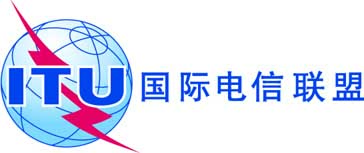 文号：
电话：传真：电信标准化局第100号通函COM 15/GJ
+41 22 730 5515+41 22 730 5853-	致国际电联各成员国主管部门-	致ITU-T部门成员-	致ITU-T部门准成员-	致ITU-T学术成员电子
邮件：tsbsg15@itu.int抄送：-	第15研究组的正副主席；-	电信发展局主任；-	无线电通信局主任事由：关于“微管技术及其在接入网络的应用”及
“FTTdp（光纤到分配点）架构的设备解决方案”的问卷调查表